사용자 변경단계 1계정관리 메뉴에서 변경하고자 하는 사용자를 선택합니다.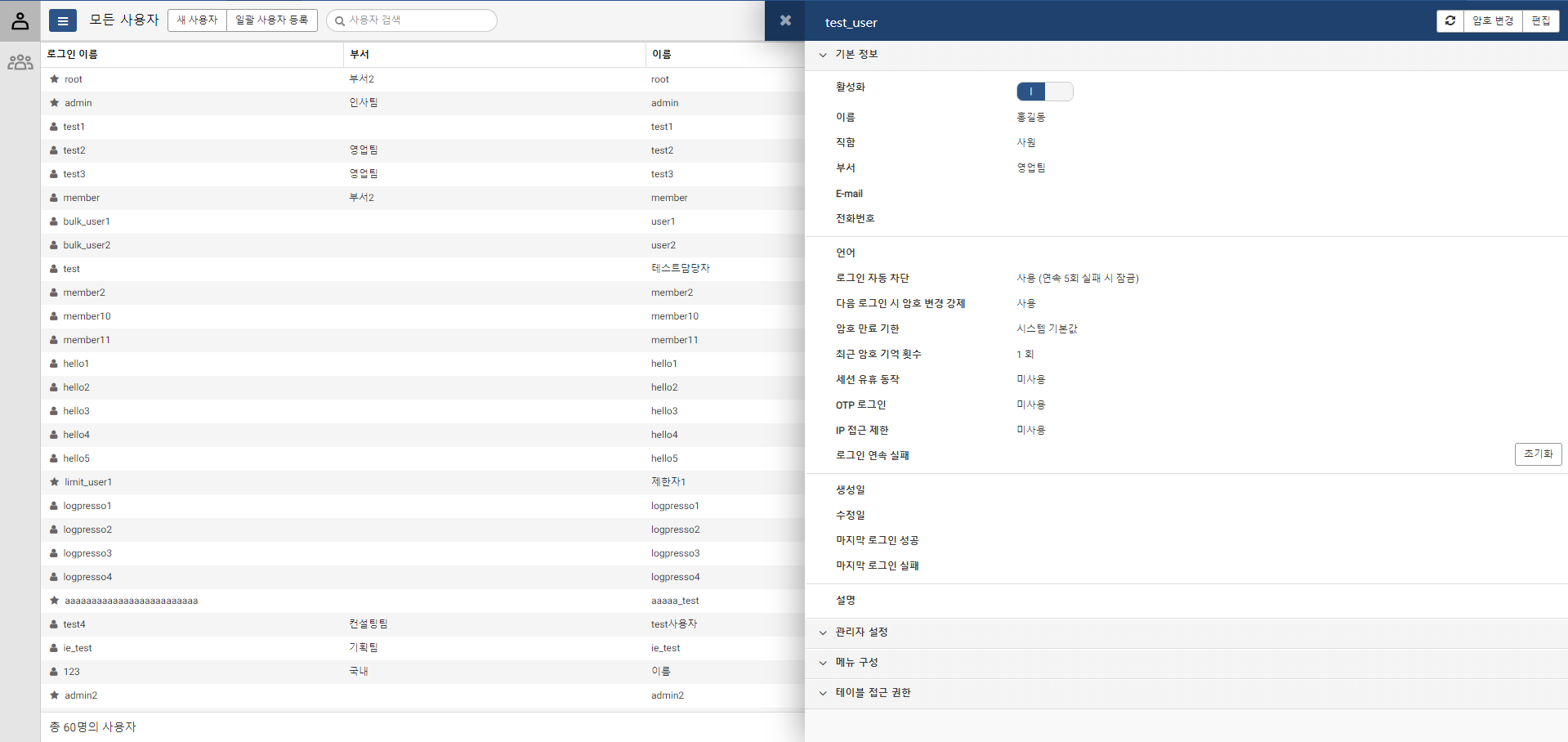 단계 2편집 버튼을 눌러 계정 정보를 수정할 수 있습니다.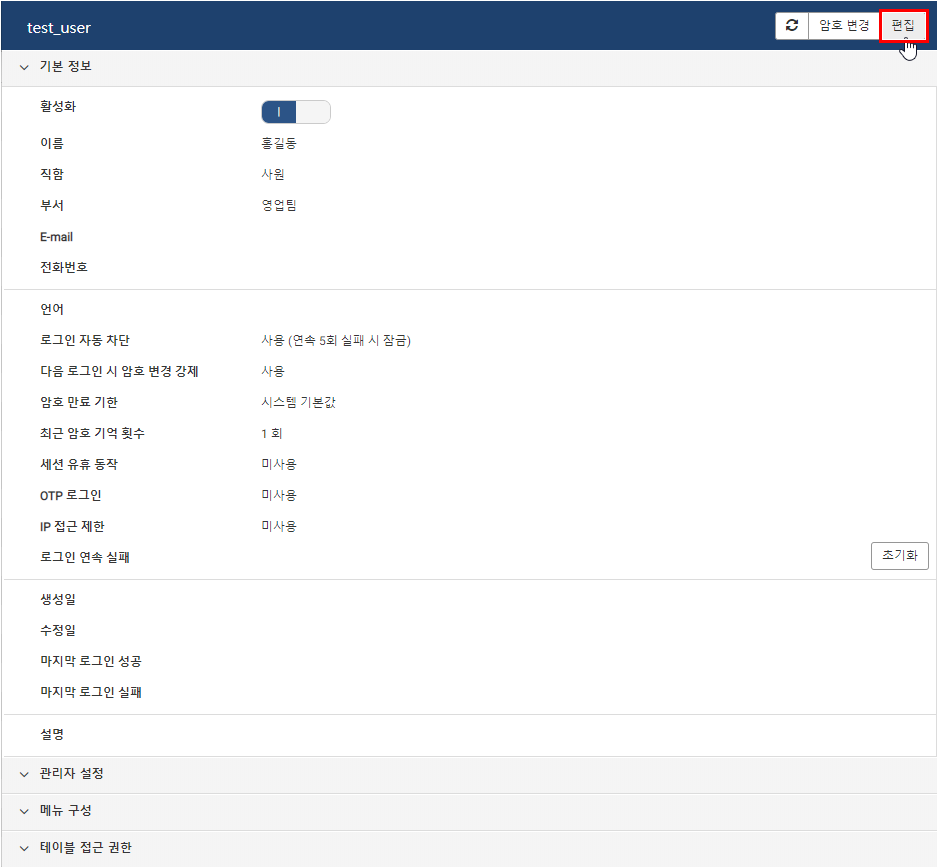 단계 3사용자 계정 입력값에서 수정할 항목을 변경한 후 완료 메뉴를 선택합니다.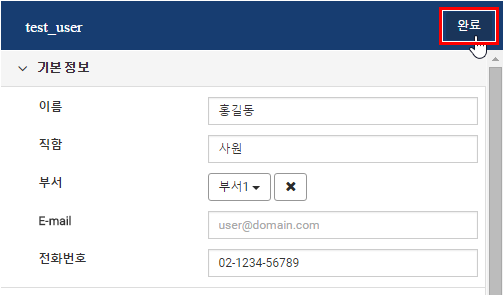 단계 4x 버튼을 클릭하여 사용자 변경을 완료합니다.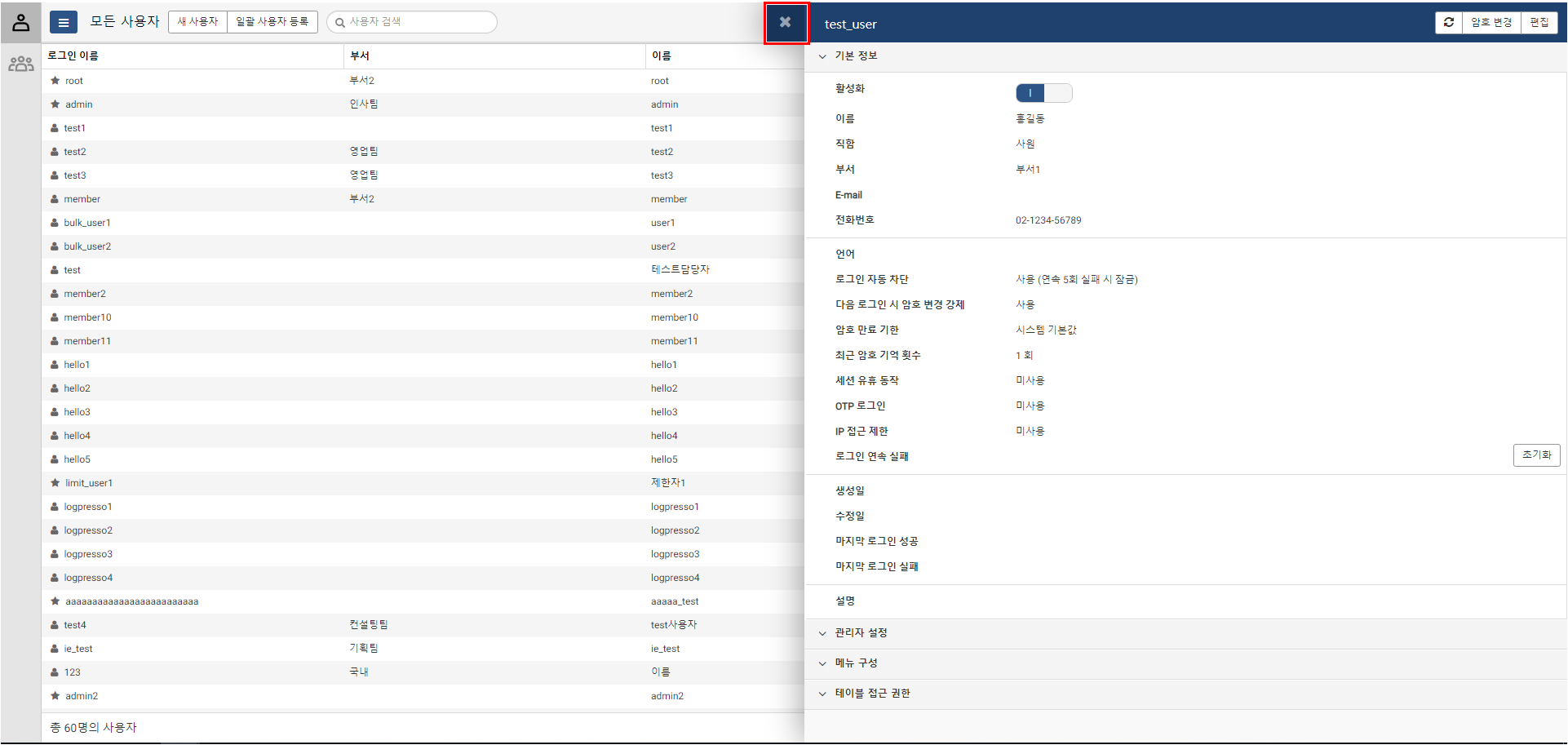 